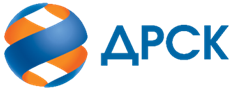 Акционерное Общество«Дальневосточная распределительная сетевая компания»ПРОТОКОЛ № 99/УР-Рзаседания Закупочной комиссии по запросу котировок в электронной форме с участием только субъектов МСП на право заключения договора на выполнение работ «Капитальный ремонт ВЛ 35 кВ СП ЦЭС, филиал ХЭС» (лот № 4101-РЕМ ПРОД-2021-ДРСК)СПОСОБ И ПРЕДМЕТ ЗАКУПКИ: запрос котировок в электронной форме, участниками которого могут быть только субъекты малого и среднего предпринимательства на право заключения договора на выполнение работ «Капитальный ремонт ВЛ 35 кВ СП ЦЭС, филиал ХЭС», Лот № 4101-РЕМ ПРОД-2021-ДРСККОЛИЧЕСТВО ПОДАННЫХ ЗАЯВОК НА УЧАСТИЕ В ЗАКУПКЕ: 3 (три) заявки.КОЛИЧЕСТВО ОТКЛОНЕННЫХ ЗАЯВОК: 0 (ноль) заявок.ВОПРОСЫ, ВЫНОСИМЫЕ НА РАССМОТРЕНИЕ ЗАКУПОЧНОЙ КОМИССИИ: О рассмотрении результатов оценки основных частей заявок О признании заявок соответствующими условиям Документации о закупке по результатам рассмотрения основных частей заявокРЕШИЛИ:По вопросу № 1Признать объем полученной информации достаточным для принятия решения.Принять к рассмотрению основные части заявок следующих участников:По вопросу № 2Признать основные части заявок следующих Участников:502193/ООО "АКТИС КАПИТАЛ"503386/ООО "ДАЛЬЭНЕРГОТЕХСТРОЙ"504744/ООО "ЭНЕРГОСТРОЙ"удовлетворяющими по существу условиям Документации о закупке и принять их к дальнейшему рассмотрению. Секретарь Закупочной комиссии 1 уровня  		                                        О.В.Коваленког. Благовещенск«23» ноября 2020№п/пДата и время регистрации заявкиНаименование, адрес и ИНН Участника и/или его идентификационный номер05.11.2020 08:40:25502193/ООО "АКТИС КАПИТАЛ", 680038, КРАЙ ХАБАРОВСКИЙ, Г ХАБАРОВСК, УЛ ВОЛОЧАЕВСКАЯ, 8, Щ, 11, ИНН 2724160066, КПП 272301001, ОГРН 112272400042006.11.2020 05:21:34503386/ООО "ДАЛЬЭНЕРГОТЕХСТРОЙ", 680007, КРАЙ ХАБАРОВСКИЙ, Г ХАБАРОВСК, ПЕР ТРУБНЫЙ, 14, 2, 33, ИНН 2723147224, КПП 272301001, ОГРН 112272300110309.11.2020 07:32:34504744/ООО "ЭНЕРГОСТРОЙ", 680014, КРАЙ ХАБАРОВСКИЙ, Г ХАБАРОВСК, ПЕР ГАРАЖНЫЙ, ДОМ 22, СТРОЕНИЕ 5, ОФИС 3, ИНН 2724233980, КПП 272401001, ОГРН 1192724008025№п/пДата и время регистрации заявкиНаименование, адрес и ИНН Участника и/или его идентификационный номер05.11.2020 08:40:25502193/ООО "АКТИС КАПИТАЛ", 680038, КРАЙ ХАБАРОВСКИЙ, Г ХАБАРОВСК, УЛ ВОЛОЧАЕВСКАЯ, 8, Щ, 11, ИНН 2724160066, КПП 272301001, ОГРН 112272400042006.11.2020 05:21:34503386/ООО "ДАЛЬЭНЕРГОТЕХСТРОЙ", 680007, КРАЙ ХАБАРОВСКИЙ, Г ХАБАРОВСК, ПЕР ТРУБНЫЙ, 14, 2, 33, ИНН 2723147224, КПП 272301001, ОГРН 112272300110309.11.2020 07:32:34504744/ООО "ЭНЕРГОСТРОЙ", 680014, КРАЙ ХАБАРОВСКИЙ, Г ХАБАРОВСК, ПЕР ГАРАЖНЫЙ, ДОМ 22, СТРОЕНИЕ 5, ОФИС 3, ИНН 2724233980, КПП 272401001, ОГРН 1192724008025